الجمهورية الجزائرية الديمقراطية الشعبية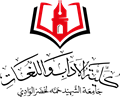 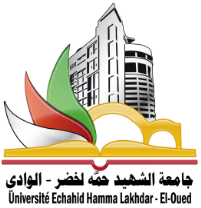 		وزارة التعليم العالي والبحث العلميجامعة الشهيد حمه لخضر – الواديكلية الآداب واللغات						قسم اللغة والأدب العربيمذكرة مكملة لنيل شهادة ............ في اللغة والأدب العربيتخصص: .......................إعـــداد الطــلبة:            							 إشراف الأستـاذ:   *					                                  	*   *  *الموسم الجامعي: .............هـ/.............م